УТВЕРЖДАЮзам. директора по ВР___________ О.Ю. ИсаичкинаПоложениео проведении Единого урока «Семья и Отечество в моей жизни»,приуроченного к Международному дню семьи  (15 мая) Цель: Основная цель: предоставить аудитории возможность осознать, что значит для человека семья и Отечество, и какова роль каждого из нас в их благополучии.         Задачи:воспитать осознанное отношение к своему здоровью;сформировать у студентов социальную установку на здоровый образ жизни;популяризировать здоровый образ жизни;вовлечь студентов в активную деятельность по профилактике, пропаганде преимуществ  здорового и безопасного образа жизни.2. Порядок проведения:     Декада   «Спорт, Здоровье, Молодость и Мы!» проходит согласно плану воспитательной  работы  техникума. 3. Время и место проведения:14 апреля - I курс,  15 апреля - II курс  в 14:20 ч.  в  актовом зале техникума, спортивном зале, библиотеке, холле  второго этажа. 4. Организация мероприятия:Организация, подготовка и проведение мероприятия возлагается на соц. педагога Малкова Н.В., соц. педагога Леванову Ю.П., педагога-психолога Варнакову А.А.;Подготовка групп к участию в мероприятии возлагается на классных руководителей, мастеров п/о и кураторов групп.5. Участники мероприятия:         К участию в мероприятии приглашаются студенты техникума: Группы I-II курса.6. Программа мероприятия:организационная часть;вступительное слово;просмотр видеороликов «Не дай себя остановить», «Мы выбираем спорт!»игра по станциям ЗОЖ:1 станция - «Творческая» (собирание пазлов);2 станция – «Знание – сила» (викторина);3 станция – «Спорт – это здорово» (спортивные состязания);4 станция – «Здоровое питание» (конкурс);5 станция – «Медицинская» (оказание первой медицинской помощи);6 станция – «Гигиена» (придумать слоганы к словам);    7 станция - собрать ключевое слово по ЗОЖ;Заключение – флэш-моб (общий танец).7. Подведение итогов мероприятия:     Победители определяются согласно правильности выполнения заданий на этапах (без штрафных очков) и соответствия выполнения задания, отведенному промежутку времени.      Команды победители награждаются грамотами ГБПОУ БТТ на линейке.  Группы принявшие участие и победившие в игре будут отмечены в общетехникумовском соревновании групп.Министерство образования  Нижегородской областиГосударственное бюджетное  профессиональное образовательное учреждение«Балахнинский технический техникум»П Р И К А З24.05.2016                                                                                                                      №______         О проведении Единого урока«Семья и Отечество в моей жизни»       На основании письма министерства образования Нижегородской области от 11.05.2016 г. № 316-01-100-17-39/16-00 о проведении общероссийского  Единого урока «Семья и Отечество в моей жизни», приуроченного к Международному дню семьи (15 мая)п р и к а з ы в а ю :       1.      Организовать  и провести в ГБПОУ БТТ  Единый урок «Семья и Отечество в моей жизни» в группах  I  курса техникума 26  мая .      2.    Ответственными за организацию и проведение Единого урока назначить соц. педагога Малкова Н.В., соц. педагога Леванову Ю.П., педагога-психолога Варнакову А.А.     3.     Классным руководителям, мастерам п/о и кураторам групп обеспечить участие  студентов в  Едином уроке.     4.      Соц. педагогу Малкову Н.В. обеспечить фотосъемку мероприятия, для дальнейшей обработки и размещения информации о проведении мероприятия на сайте техникума.    5.     Педагогу-психологу  Варнаковой А.А.  направить информацию о проведении Единого урока  в министерство образования Нижегородской области по прилагаемой форме до 10.06.2016 г.            Директор ГБПОУ  БТТ                                                               В.И. БлинковВизы:Зам. директора по ВР Исаичкина О.Ю.__________Исполнитель Леванова Ю.П.__________________Государственное бюджетное  профессиональное образовательное учреждение «Балахнинский технический техникум»Методическая разработка общероссийского Единого урока тема: «Семья и Отечество в моей жизни».                Разработали:                            Социальный педагог                                             Ю. П. Леванова Социальный педагог Н.В. МалковПедагог-психологА.А. ВарнаковаБалахна .Основная цель: предоставить студентам возможность осознать, что значит для человека семья и Отечество, и какова роль каждого из нас в их благополучии.Задачи:Формирование у студентов патриотического мировоззрения.Формирование у студентов семейных ценностей, любви к своему Отечеству.Развитие у студентов представления о справедливости, вежливости, внимательности, доброте, о честности, о сострадании к своим близким.Форма проведения:  технология развития личности студента: работа в микрогруппах (обсуждение).Место проведения: техникум.Материал и оборудование: листы бумаги, ручки,  цветные карандаши, экран, проектор, ноутбук.Участники мероприятия:  К участию в мероприятии приглашаются студенты техникума: Группы I курса.Ожидаемый результат:Выработка у студентов  навыков обсуждения  в группе.Сплочение группы.Возможность студентов выразить свое мнение. Подготовка к мероприятию:   подготовить презентацию по теме, в классе расставить столы по кругу, подготовить листы А-4  для  выполнения задания и проекта.План:1. Организационный момент.          2. Приветствие.            3. Озвучивание темы.4. Вступление.5. Цель, задачи.6. Понятие семьи.7. Понятие Отечества.8. Работа в микрогруппах по заданию (прием «солнышко»).9. Просмотр видеоролика на тему: «Семья и Отечество». 10. Групповая дискуссия (обсуждение просмотренного ролика).11. Работа в микрогруппах- создание мини-проекта «Дом достойной семьи».12. Подведение итогов.13. Рефлексия.14. Всем спасибо за работу!Ход мероприятия:1. Организационный момент.          2. Приветствие.В период с 25 по 31 мая во всех образовательных учреждениях нашей страны по приказу министерства образования проводится общероссийский Единый урок  «Семья и отечество в моей жизни»,приуроченный к Международному дню семьи, который был 15 мая.Сегодня мы с вами побеседуем  о семье и Отечестве.3. Озвучивание темы.Слайд 1.Тема единого урока:  «Семья и отечество в моей жизни».4. Цель и задачи Слова педагога:  Единый урок направлен на актуализацию вопросов семейного воспитания, повышения роли семьи в формировании личности ребенка, его патриотического мировоззрения - именно семья является местом первоначального формирования отношения ребенка к малой и большой Родине, выстраивание логических связей «род - Родина», «отец- Отечество», «малая Родина –Россия».Слайд 2Основная цель: предоставить студентам возможность осознать, что значит для человека семья и Отечество, и какова роль каждого из нас в их благополучии.Задачи:1.Формирование у студентов патриотического мировоззрения,2.Формирование у студентов семейных ценностей, любви к своему Отечеству,3. Развитие у студентов представления о справедливости, вежливости, внимательности, доброте, о честности, о сострадании к своим близким.5. ВступлениеВ начале урока у аудитории формируется интерес, а в лучшем случае  – потребность (как осознанный интерес) к содержанию разговора и делается это при помощи проблемного вопроса: «Каждый ли человек в своей жизни имеет и семью, и Отечество?»Слова педагога:  Педагог не спешит с готовыми знаниями, с готовым ответом. Он обобщает сказанное в кругу: «Человек, который не ценит семью, как правило, не ценит и Отечество. И есть люди, которым дорога семья, но они особо не задумываются, что значит для них Родина, и только в сложные моменты в жизни страны они понимают, как дорого им их Отечество».Слайд 3. «Семья – это та среда, где человек учится творить Добро» (В.А.Сухомлинский);«Любовь к Родине начинается с любви к семье» (Ф.Бэкон);«Нам дороги родители, дети, родственники, домашние, но любовь ко всем им заключает в себе любовь к Родине, к своему Отечеству» (античный афоризм);«Лучшее средство привить детям любовь к Отечеству состоит в том, чтобы эта любовь была у отцов» (Ш.Монтескье).6. Понятие семьиСлайд 4.По мнению А.Г. Харчева, Семья – это исторически конкретная система взаимоотношений между супругами, между родителями и детьми, как малой группы, члены которой, связаны брачными и родственными отношениями.С.И. Ожегов: «Семья - группа живущих вместе близких родственников. Объединение людей сплоченных общими интересами».В. Сатир считает, что семейная жизнь – самый трудный вид деятельности в мире. Она считает, что отношения в семье, это совместная деятельность двух организаций на единый результат.Семейные отношения по К.Г. Роджерсу представляют собой развитие всех членов семьи. Особую роль в семье он отводил совместному переживанию радости в семье, терпимости и толерантности членов семьи друг к другу.В. В. Столин писал, что семья – это открытая система, подверженная внешним воздействиям и она должна учитывать в своем строении всю совокупность различных влияний и добиваться некоторого внутреннего равновесия.7. Понятие ОтечестваСлайд 5.Понятие отечество обозначает страну предков (отцов) человека, а также часто имеет эмоциональный подтекст, подразумевающий, что некоторые испытывают к отечеству особое чувство, которое сочетает любовь и чувство долга (патриотизм).ОТЕ́ЧЕСТВО-страна, где родился данный человек и к гражданам которой он принадлежит. «Мы не защищаем тайных договоров, мы защищаем социализм,мы защищаем социалистическое отечество.» Ленин В.И.Отечество (отчизна, родина) — политическая, социальная и культурная среда, в которой живёт и трудится данный парод; страна, где человек родился  гражданином, которой он является; исторически принадлежащая данному народу территория.Отечество (др.рус. – отец) – место рождения человека, место его исторических, духовных и культурных корней. Это земля, где вырос человек, где находится дом его родителей, где живет народ, к которому он принадлежит, это вера и язык этого народа…8. Работа в микрогруппах по заданию (прием «солнышко»).Используется технология развития личности: студенты разговора рассаживаются по кругу, и делятся  на микрогруппы по 10-12 человек.  Студентам предлагается вопрос (ключевое слово), проблема, задание и даётся время для обсуждения 3 мин.Микрогруппам раздаются листы А-4 с ключевыми словами (Приложение 1). 1 микрогруппа - «Семья для человека – это…»2 микрогруппа «Отечество для человека – это…»Затем  микрогруппы  говорят свою точку зрения:  сначала о семье, затем об  Отечестве.В работе студентов используется  приём «солнышко».«Солнышко»: в центре круга – ключевое слово «семья», а по «лучикам» - то, что говорят студенты. Например, семья – это отец, мама, дети; это любовь; это счастье; мой дом; радость; маленькое государство; ценность; защита; ответственность и т.д.  «Солнышко» по слову «Отечество» может выглядеть так: Отечество – это Родина, Держава, Отчизна, государство, страна; родная земля; семья тех, кто здесь родился; защита; ответственность; долг; ценность; законы и т.д.Слайд 6.«Крепка семья – крепка Держава!»9.  Просмотр видеоролика на тему: «Семья и Отечество».10. Групповая дискуссия (обсуждение просмотренного ролика). Вопрос студентам:  «Что сближает, на ваш взгляд эти два понятия?»11. Работа в микрогруппах- создание мини-проекта «Дом достойной семьи».Слова педагога: предлагаю вам смоделировать «Дом достойной семьи» в виде мини-проекта. Работаем также в микрогруппах. Для хорошей семьи характерно: уважение друг к другу, честность, желание быть вместе, сходство интересов и жизненных ценностей. В здоровой семейной системе каждый человек связан со всеми членами семьи, у которых есть общие цели и планы, члены семьи поддерживают друг друга, доверяют друг другу, совместно проводят досуг, есть семейные ритуалы и правила, они с удовольствием общаются друг с другом, заботятся о детях.Слайд 7.На экране слайда представлены семейные ценности. Задание вам нужно создать на основе представленных ценностей мини-проект «Дом достойной семьи». Время работы 10 мин.Раздаются каждой микрогруппе по листу А-4 с нарисованным домом. (Приложение 2).Семейные ценности: терпение, трудолюбие, любовь, взаимопонимание, верность, доброта, дети, ответственность, забота, честность, семейные традиции, дружба, прощение, понимание, долг, материальный достаток, уважение, порядочность.12. Подведение итогов.Итак, подведем итог разговора при помощи методики незаконченного предложения: « Человек, в жизни которого есть семья и Отечество…» дальше продолжите вы. Слова педагога: таким образом, семью и Отечество нельзя не любить, они главные в жизни человека.Слайд 8.13. Рефлексия.Анкета обратной связи.Тема занятия:________________________________________Дата занятия_____________ Что на занятии понравилось вам больше всего?______________________________________________________________________ Что хотелось бы  учшить?______________________________________________________________________Что из  занятия  оказалось  для  вас  наиболее  полезным?_________________________________________________________________________________________________________Какие новые знания и навыки вы получили на занятии?______________________________________________________________________  _______________________________________________________________________________Какие вопросы остались не ясными?_____________________________________________________________________________________________________________________________________________________14. Всем спасибо за работу! Слайд 9.Приложение 1.Приложение 2.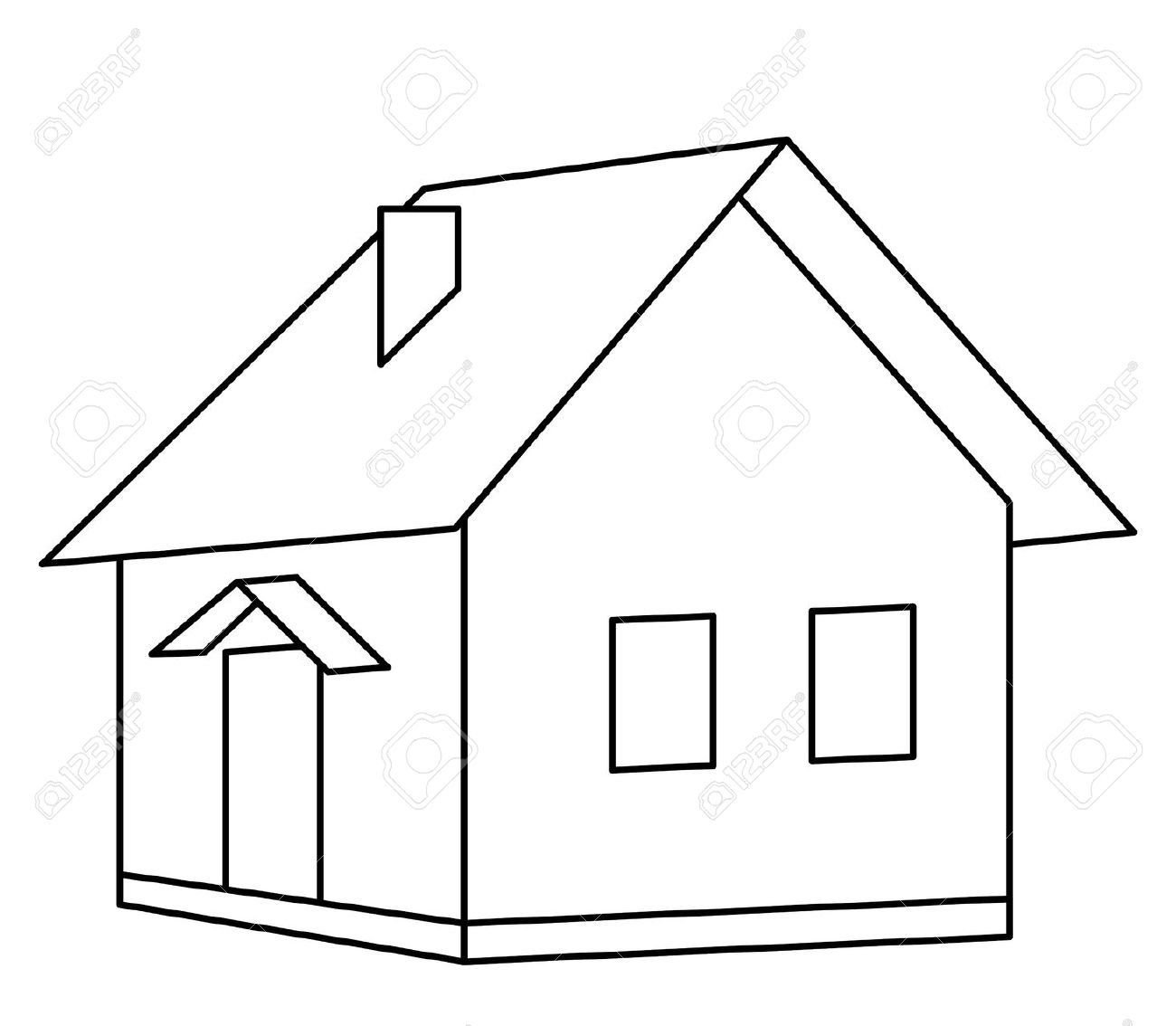 